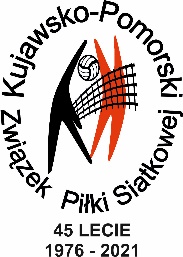 Formularz zgłoszeniowy na turniej singli 2023Szkoła, klubliczba zgłaszanych zawodnikówrocznikpłeć2013DZ2014DZ2015DZ2013CHŁ2014CHŁ2015CHŁimiona i nazwiska trenerów, opiekunówtelefon kontaktowy, adres mailowyData zgłoszenia